Администрация города Липецка информирует владельцев нестационарных объектов о том, что решением сессии Липецкого городского Совета депутатов 25.08.2015 года № 1093 принят Порядок перемещения (переноса) самовольно размещенных нестационарных объектов потребительского рынка на территории города Липецка, согласно которому собственник объекта или лицо, использующее объект обязан выполнить требование о добровольном перемещении (переносе) с незаконно занимаемой территорий в противном случае будут проведены мероприятия по перемещению (переносу) нестационарных торговых объектов администрацией города Липецка. На 05.02.2016 составлено 6 актов выявления самовольно размещенного нестационарного объекта потребительского рынка: № п/пАдресный ориентирТип объектаАкт выявления самовольно размещенного нестационарного объектаСрок исполнения требования о доброволь-ном перемеще-нии (переносе) объектаФото1Проспект Победы, район дома № 108киоск№ 22 от 05.02.2016 15.02.2016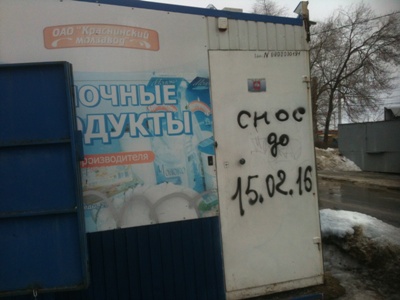 2Проспект Победы, район дома № 108киоск№ 23 от 05.02.2016 15.02.2016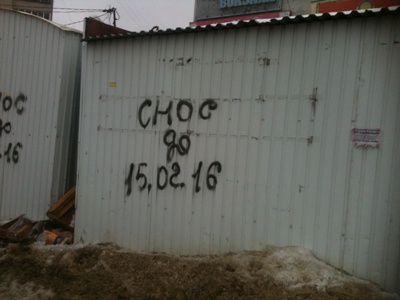 3Проспект Победы, район дома № 108киоск№ 24 от 05.02.2016 15.02.2016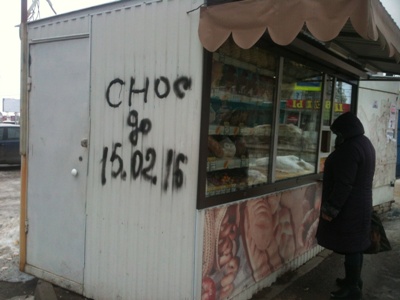 4Проспект Победы, район дома № 108киоск№ 25 от 05.02.2016 15.02.2016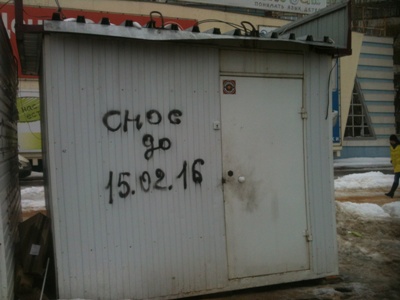 5Проспект Победы, район дома № 108киоск№ 26 от 05.02.2016 15.02.2016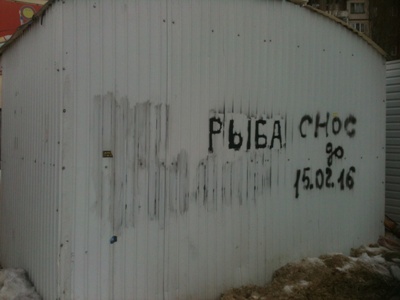 6Проспект Победы, район дома № 108киоск№ 27 от 05.02.2016 15.02.2016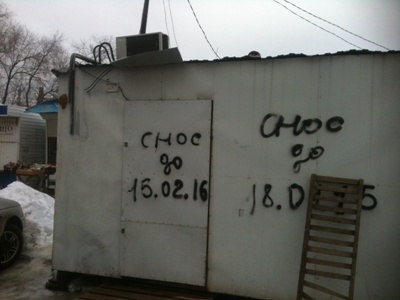 